РЕШЕНИЕПОМШУÖМот  14 декабря 2018 г. № 35/2018 – 486 Руководствуясь статьей 9 Бюджетного кодекса Российской Федерации, статьей 33 Устава муниципального образования городского округа «Сыктывкар», решением Совета муниципального образования городского округа «Сыктывкар» от 25.12.2007 № 7/12-149 «Об утверждении Положения о бюджетном процессе в муниципальном образовании городского округа «Сыктывкар», Совет муниципального образования городского округа «Сыктывкар»РЕШИЛ:1. Внести в решение Совета муниципального образования городского округа «Сыктывкар» от 07.12.2017 № 25/2017-352 «О бюджете муниципального образования городского округа «Сыктывкар» на 2018 год и плановый период 2019 и 2020 годов»  следующие изменения:Статью 1 изложить в редакции:«Статья 1 Утвердить основные характеристики бюджета муниципального образования городского округа «Сыктывкар» (далее - МО ГО «Сыктывкар») на 2018 год:общий объем доходов в сумме 7 685 468,7 тыс. рублей;общий объем расходов в сумме 7 781 296,9 тыс. рублей;дефицит в сумме 95 828,2 тыс. рублей.».Статью 2 изложить в редакции:«Статья 2Утвердить основные характеристики бюджета МО ГО «Сыктывкар» на 2019 год и на 2020 год:общий объем доходов на 2019 год в сумме 6 701 508,3 тыс.рублей и на 2020 год в сумме 6 511 576,3 тыс.рублей;общий объем расходов на 2019 год в сумме 6 918 837,2 тыс.рублей и на 2020 год в сумме 6 717 166,8 тыс.рублей;дефицит на 2019 год в сумме 217 328,9 тыс.рублей и на 2020 год в сумме  205 590,5 тыс.рублей.». В статье 3 число «1 700,0» заменить числом  «1 571,4». Статью 4 изложить в редакции:«Статья 4Утвердить объем безвозмездных поступлений в бюджет  МО ГО «Сыктывкар»: 1. на 2018 год в сумме 4 599 998,1 тыс. рублей, в том числе  объем межбюджетных трансфертов, получаемых из других бюджетов бюджетной системы Российской Федерации, в сумме  4 596 368,1 тыс. рублей.2. на 2019 год в сумме 3 956 211,0 тыс. рублей, в том числе  объем межбюджетных трансфертов, получаемых из других бюджетов бюджетной системы Российской Федерации, в сумме 3 956 211,0 тыс. рублей.3. на 2020 год в сумме 3 675 732,0 тыс. рублей, в том числе  объем межбюджетных трансфертов, получаемых из других бюджетов бюджетной системы Российской Федерации, в сумме 3 675 732,0 тыс. рублей.».Пункт 2 статьи 8 изложить в следующей редакции:«2. Установить верхний предел муниципального долга МО ГО «Сыктывкар»:1) по состоянию на 1 января 2019 года в сумме 887 181,1 тыс. рублей, в том числе верхний предел долга по муниципальным гарантиям МО ГО «Сыктывкар» в сумме 0 рублей;2) по состоянию на 1 января 2020 года в сумме 1 104 510,0 тыс. рублей, в том числе верхний предел долга по муниципальным гарантиям МО ГО «Сыктывкар» в сумме 0 рублей;3) по состоянию на 1 января 2021 года в сумме 1 310 100,5 тыс. рублей, в том числе верхний предел долга по муниципальным гарантиям МО ГО «Сыктывкар» в сумме 0 рублей.».Приложение N 1 изложить в редакции согласно приложению N 1 к настоящему решению.Приложение N 2 изложить в редакции согласно приложению N 2 к настоящему решению.Приложение N 3 изложить в редакции согласно приложению N 3 к настоящему решению.Приложение N 4 изложить в редакции согласно приложению N 4 к настоящему решению. Приложение N 5 изложить в редакции согласно приложению N 5 к настоящему решению. Приложение N 6 изложить в редакции согласно приложению N 6 к настоящему решению. Приложение N 7 изложить в редакции согласно приложению N 7 к настоящему решению.Приложение N 9 изложить в редакции согласно приложению N 8 к настоящему решению. Приложение N 12 изложить в редакции согласно приложению N 9 к настоящему решению.2. Настоящее решение вступает в силу со дня его официального опубликования.И.о. главы МО ГО «Сыктывкар»-руководителя администрации 	Н.С. Хозяинова                                                                  Председатель СоветаМО ГО «Сыктывкар»          	А.Ф. Дю                                        СОВЕТМУНИЦИПАЛЬНОГО ОБРАЗОВАНИЯГОРОДСКОГО ОКРУГА «СЫКТЫВКАР»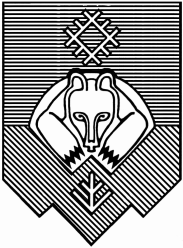 «СЫКТЫВКАР» КАР КЫТШЛÖН МУНИЦИПАЛЬНÖЙ ЮКÖНСА СÖВЕТ О внесении изменений  в решение  Совета муниципального образования городского округа «Сыктывкар» от 07.12.2017 №25/2017-352 «О бюджете    муниципального образования городского округа «Сыктывкар» на 2018 год и плановый период 2019 и 2020 годов»